PUBLIKACJA O GODZINIE 10:00, 31 MAJA 2021 ROKUPierwszy odcinek nowej serii 'Lifesavers' opowiada o ratowniczce medycznej, realizującej swoje marzenia.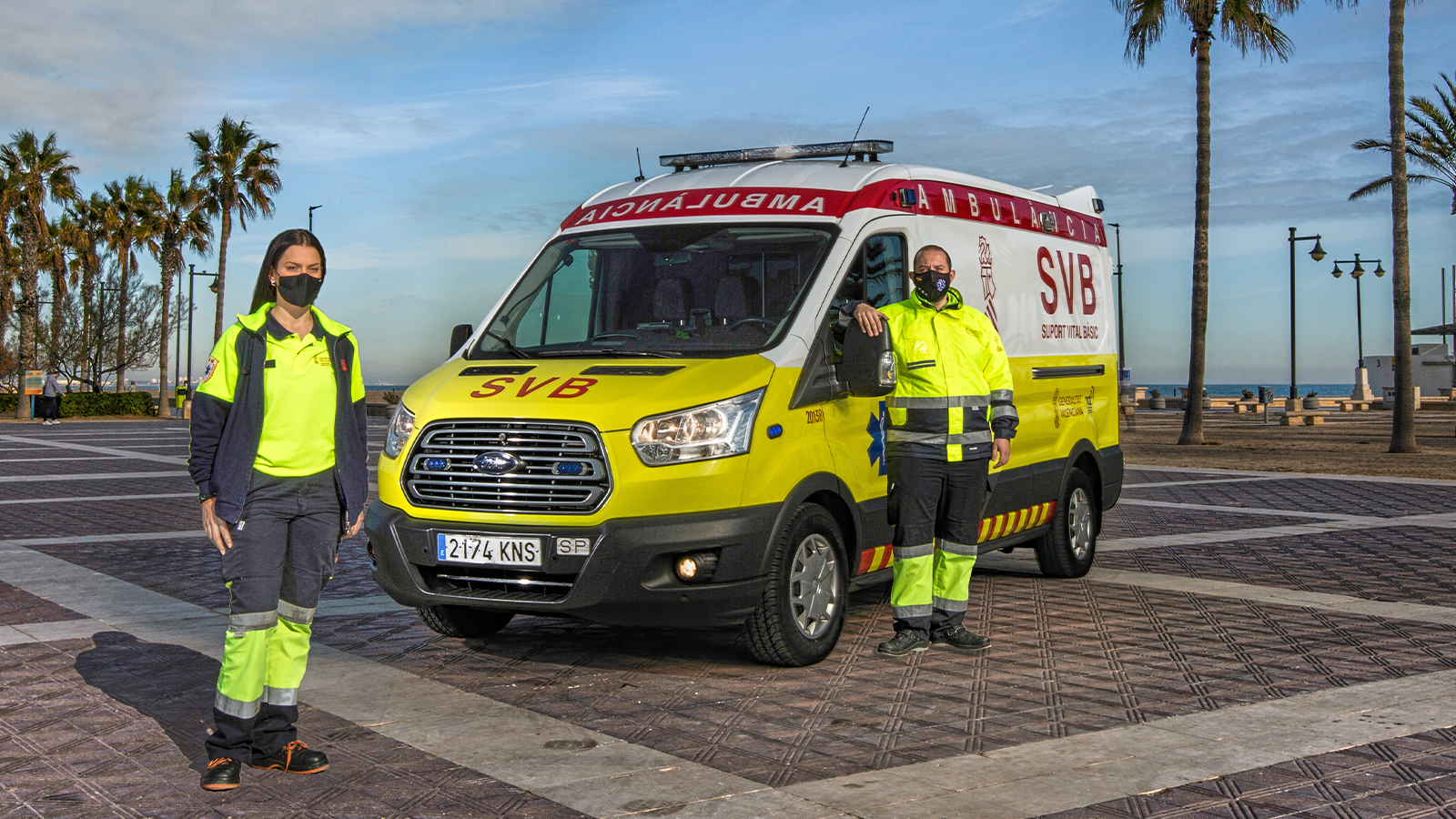 Kierowca i ratowniczka medyczna gotowi są w każdej chwili nieść pomoc chorym i poszkodowanym w WalencjiPo ukończeniu studiów, Sarai Granell Vicente wybrała karierę w handlu, jednak nowa praca nie przynosiła jej satysfakcji, bez względu na to, jak bardzo się starała. Nadszedł moment, kiedy postanowiła zrealizować swoje marzenie o pracy ratownika medycznego.Pierwszy odcinek nowej serii dokumentalnej Forda „Ratownicy” przedstawia Sarai zaledwie cztery miesiące po rozpoczęciu pracy w nowym zawodzie. Kamery rejestrują ją w akcji podczas dwunastogodzinnej nocnej zmiany i przybliżają jej motywacje wyboru zawodu ratownika. Sarai czeka jedna z wielu nocy, wypełnionych zarówno adrenaliną, jak i chwilami refleksji – od pośpiechu, by zająć się 96-letnim mężczyzną, który już od godziny ma problemy z oddychaniem, po wezwanie do ofiary bójki w jednym z miejskich barów. Sarai, pracująca w hiszpańskiej firmie Valencia Ambulancias Edetanas, może zmagać się z wątpliwościami i obawami, ale ma poczucie, że jest to praca, którą chciałaby wykonywać każdego dnia.  Seria „Lifesavers”W każdym z odcinków serii kamery Forda uchwyciły trudne codzienne wyzwania, przed którymi stają ratownicy, służąc swoim lokalnym społecznościom. Na cykl składają się1:Odcinek 1: Pogotowie ratunkowe w Walencji, Hiszpania 31 maja 2021 r.Odcinek 2: Ratownictwo wodne, Czechy21 czerwca 2021 r.Odcinek 3: Ratownicy górscy z Derby, Wielka Brytania12 lipca 2021 r.Odcinek 4: Straż pożarna z Marsylii, Francja2 sierpnia 2021 r.Odcinek 5: Straż pożarna, Słowenia23 sierpnia 2021 r.Odcinek 6: Bawarski Czerwony Krzyż, NiemcyData (do ustalenia)CytatyNajwiększe obawy budzi we mnie to, że nie będę wiedziała, co robić podczas wezwania i zawiodę… musisz być przygotowana na wszystko.”Sarai Granell Vicente, 
ratowniczka medyczna, Walencja„To, co udało nam się uchwycić, to tylko mały przebłysk zaangażowania, autentycznej pasji i odwagi, jaką Sarai okazuje każdemu z pacjentów, którzy co noc trafiają do jej ambulansu. Po dwóch nocach ekipa filmowa opadła z sił, tymczasem Sarai nie przestawała działać, nawet po wyłączeniu kamer.”						Jerome Isaac, producent, 
Makerhouse/ Ford of EuropeMateriałyWideo: https://youtu.be/NzEuBXF0C6MNoty:1 czasy emisji mogą ulec zmianiemjasinsk@ford.comKontakt:Mariusz JasińskiFord Polska Sp. z o.o.  (22) 6086815   